令和５年　　月　　日送信先　彦根労働基準監督署（ＦＡＸ：０７４９－２６－０２４１）製造業の労働災害防止に関する説明会 参加申込書（集合形式の説明会への参加希望の場合は本用紙をＦＡＸ願います）※ オンライン説明会は、ＱＲコードから申込サイトにアクセスし、必要事項の登録を行ってください。また、以下のＵＲＬからも申込サイトへのアクセスが可能です。「労働局・労働基準監督署説明会等受付サイト(https://www.roudoukyoku-setsumeikai.mhlw.go.jp/)」米原学びあいステーション　滋賀県米原市下多良三丁目３番地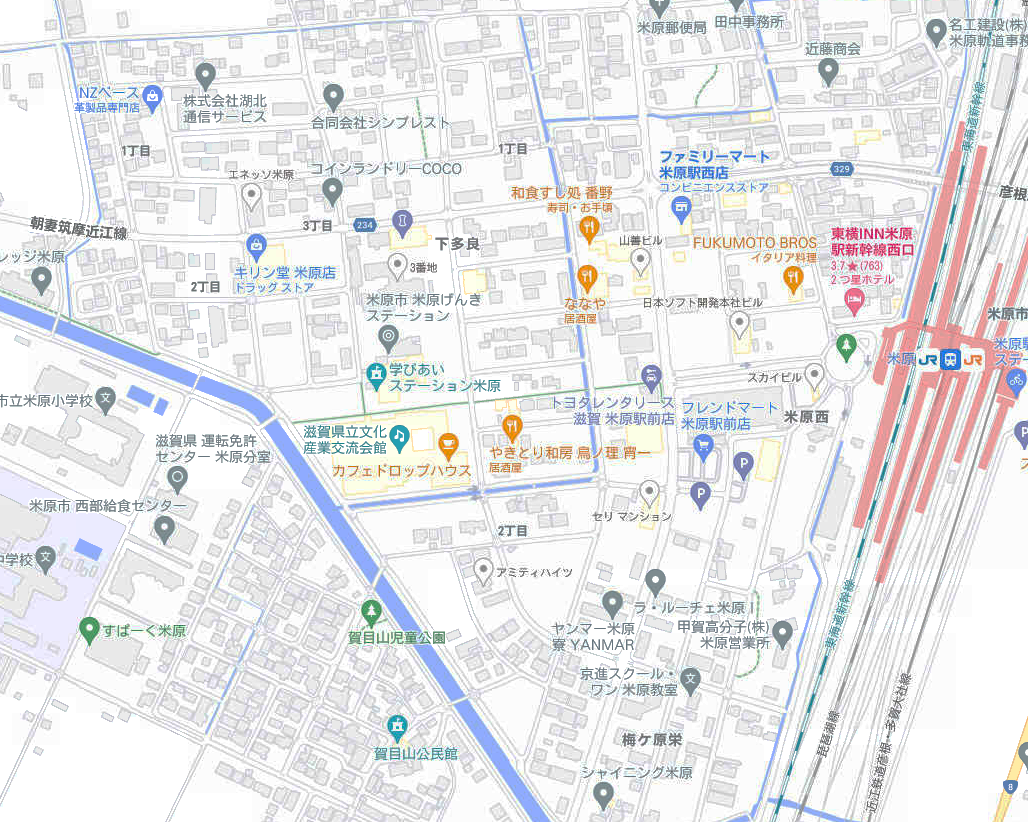 参加希望の回に〇を記入日　　時会　　場定　員令和５年11月22日(水)13：30～15：30米原学びあいステーション ３Ａ研修室（滋賀県米原市下多良三丁目３番地）※ 施設併設の無料駐車場が使用可能30名申込〆切11/20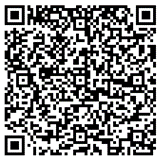 令和５年11月29日(水)13：30～15：30「Ｚｏｏｍ」によるオンライン形式300名申込〆切11/23事業場名ＴＥＬ：　　　　　－　　　　　－　　　　出席者職氏名出席者職氏名